N. 04312/2012 REG.PROV.CAU.N. 07248/2012 REG.RIC.           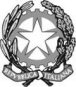 REPUBBLICA ITALIANAIl Consiglio di Statoin sede giurisdizionale (Sezione Quinta)ha pronunciato la presenteORDINANZAsul ricorso numero di registro generale 7248 del 2012, proposto da:Ria Grant Thornton S.p.A., rappresentato e difeso dall'avv. Massimo Felice Ingravalle, con domicilio eletto presso Massimo Felice Ingravalle in Roma, via dell'Orso, 74;controRegione Puglia, rappresentato e difeso dall'avv. Marina Altamura, con domicilio eletto presso Uffici Delegazione Romana Regione Puglia in Roma, via Barberini N. 36; nei confronti diSocietà Deloitte&Touche Spa, rappresentato e difeso dall'avv. Vittorio Russi, con domicilio eletto presso Gianluigi Pellegrino in Roma, corso del Rinascimento, 11; Ferrovie del Sud Est, Servizi Automobilistici Srl; per la riformadell' ordinanza cautelare del T.A.R. PUGLIA - BARI: SEZIONE I n. 00768/2012, resa tra le parti, concernente affidamento servizio di revisione per la "due diligence" dello stato economico, finanziario, gestionale e patrimoniale delle società ferrovie del sud est e servizi automobilistici s.r.l. - mcpVisto l'art. 62 cod. proc. amm;Visti il ricorso in appello e i relativi allegati;Visti tutti gli atti della causa;Visti gli atti di costituzione in giudizio di Regione Puglia e di Società Deloitte&Touche Spa;Vista la impugnata ordinanza cautelare del Tribunale amministrativo regionale di reiezione della domanda cautelare presentata dalla parte ricorrente in primo grado;Viste le memorie difensive;Relatore nella camera di consiglio del giorno 30 ottobre 2012 il Cons. Antonio Bianchi e uditi per le parti gli avvocati Ingravalle, Altamura e Parisi, per delega dell'Avvocato Russi;Visto , per ciò che attiene al danno , che in data 19.09.2012 è stata sottoscritta la convenzione con la ditta aggiudicataria e che in data 22.10 2012 sono state già fornite ai soggetti autorizzati le credenziali per la registrazione e l’accesso alla Data Room all’uopoallestita.Atteso , inoltre , che le questioni giuridiche dedotte in causa postulano una compiuta definizione in sede di merito da parte del primo giudice .P.Q.M.Il Consiglio di Stato in sede giurisdizionale (Sezione Quinta) accoglie l'appello (Ricorso numero: 7248/2012) ai soli ed esclusivi fini della sollecita trattazione della causa nel merito da parte del primo giudice , ferma restando quindi la piena ed integrale efficacia degli atti impugnati .Ordina che a cura della segreteria la presente ordinanza sia trasmessa al Tar per la sollecita fissazione dell'udienza di merito ai sensi dell'art. 55, comma 10, cod. proc. amm.Provvede sulle spese della presente fase cautelare come segue : spese compensate .La presente ordinanza sarà eseguita dall'Amministrazione ed è depositata presso la segreteria della Sezione che provvederà a darne comunicazione alle parti.Così deciso in Roma nella camera di consiglio del giorno 30 ottobre 2012 con l'intervento dei magistrati:Marzio Branca, PresidenteManfredo Atzeni, ConsigliereDoris Durante, ConsigliereAntonio Bianchi, Consigliere, EstensoreFabio Franconiero, ConsigliereDEPOSITATA IN SEGRETERIAIl 30/10/2012IL SEGRETARIO(Art. 89, co. 3, cod. proc. amm.)L'ESTENSOREIL PRESIDENTE